Gedragsprotocol Ludgerschool 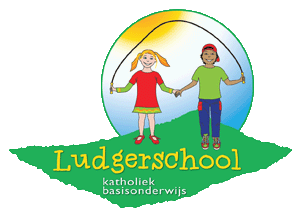 Alle kinderen met plezier naar school!De Ludgerschool wil graag dat alle kinderen zich met inzet, passie en plezier kunnen ontwikkelen. Op school leren we kinderen rekenen en taal, maar ook hoe je met elkaar omgaat en hoe je goed kunt samenwerken. In een goede sfeer kun je beter leren. Sfeer in de school en de groep heeft alles te maken met de manier waarop we met elkaar omgaan. Dit gebeurt in een omgeving waar kinderen, leerkrachten en ouders weten wat er van hen verwacht wordt, maar ook wat ze van de ander mogen verwachten. In het gedragsprotocol beschrijven we hoe we een bijdrage leveren aan het creëren en behouden van deze prettige en veilige sfeer.Voor een goede en veilige sfeer op school is het belangrijk dat iedereen respectvol met elkaar omgaat. Daarom willen we de kinderen leren wat gewenst en ongewenst gedrag is. We gebruiken daarbij de methode van de Kanjertraining. Dit is een methode om de kinderen sociale vaardigheden aan te leren. De werkwijze wordt in dit gedragsprotocol uitgebreid beschreven. Het allerbelangrijkste uitgangspunt van de Kanjertraining is dat we ervanuit gaan dat kinderen zich goed willen gedragen. Gewenst gedrag stimuleren wij door zelf het goede voorbeeld te geven en anderen aan te spreken op hun gedrag. Op iedere school komt wel eens ongewenst gedrag voor, waaronder pesten. In dit protocol beschrijven we hoe we dit willen voorkomen en/of aanpakken. Als school verplichten wij ons aan de afspraken in dit protocol en we verwachten dat alle ouders/verzorgers en leerlingen zich hier ook aan houden. Als u merkt dat er situaties zijn die u of uw kind als niet prettig ervaart, ga dan in gesprek met de leerkracht. De leerkracht kan meedenken om mogelijke oplossingen te vinden. Als dit protocol nog vragen bij u oproept, meld dit dan bij de leerkracht. H1 Omgaan met elkaarWij maken gebruik van de Kanjertraining om kinderen bewust te maken van de wijze waarop ze met elkaar omgaan in de verschillende situaties.1.1 Gedragstypen  Bij de Kanjertraining is het de bedoeling dat kinderen zich bewust worden van hun eigen gedrag en dat ze voor bepaald gedrag kunnen kiezen.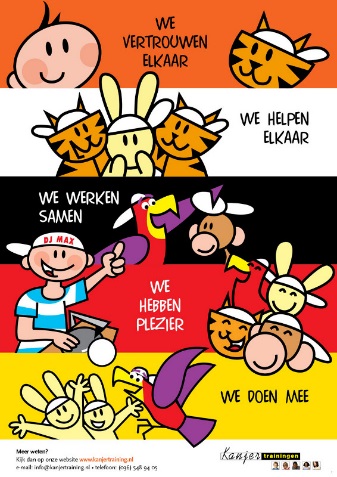 Kinderen kunnen in verschillende situaties verschillend gedrag laten zien. De Kanjertraining benoemt verschillende soorten gedrag. Om dit in de klas concreet te maken, gebruikt de Kanjertraining vier verschillende gedragstypen met gekleurde petten: De kanjer/tijger (witte pet), de Pestvogel (zwarte pet), de Aap (rode pet) en het Konijn (gele pet). Je bent geen type pet, maar je gedraagt je als een Kanjer, een Pestvogel, een Aap of een Konijn. De dieren (de kleuren van de petten) zoals gebruikt in de Kanjertraining hebben te maken met verschillende vormen van gedrag. Hieronder worden de gedragstypen beschreven. De Kanjer (witte pet)		De Kanjer is rustig, zelfverzekerd en in balans.De Kanjer denkt goed na over anderen en zichzelf en durft zijn mening op een respectvolle manier te geven. Met de Kanjer is goed te praten. Hij of zij probeert zich beschaafd te gedragen en wil niet roddelen, pesten, schreeuwen, schelden, enz. Hij is tevreden met zichzelf, komt op voor zichzelf en voor anderen, maar weet ook wanneer het tijd is om weg te lopen. De Kanjer wil behulpzaam en te vertrouwen zijn. Groepsgenoten voelen zich veilig bij de Kanjer. Een Kanjer is overigens niet heilig, ook bij de Kanjer kan het soms misgaan. De Pestvogel (zwarte pet)	De Pestvogel is té krachtig en daarbij grensoverschrijdend en brutaal. De Pestvogel laat zich leiden door opvattingen als: het is winnen of verliezen, de baas zijn of het knechtje. De Pestvogel vult deze opvattingen in op een negatieve manier. Dit uit zich in intimidatie, manipulatie, het aanjagen van angst, het uiten van bedreigingen, liegen en het opzoeken van conflicten. Een echte Pestvogel ziet zichzelf vaak als slachtoffer; ‘U moet altijd mij hebben’, ‘Ik heb het weer gedaan!’, ‘Die anderen krijgen nooit de schuld.’ Gelukkig is het zo dat de meeste kinderen per ongeluk dit agressieve gedrag laten zien. Het zijn vaak krachtige, temperamentvolle kinderen, die daardoor, en een gebrek aan goed voorbeeldgedrag, gemakkelijk grenzen van een ander kind overschrijden. De Aap (rode pet)		De aap vertoont clownesk en onverschillig gedrag. De aap gedraagt zich clownesk en onverantwoordelijk. De Aap heeft als opvatting dat het leuk moet zijn en dat je er pas bij hoort als je leuk wordt gevonden. Dit gaat vaak ten koste van een ander en leidt vaak tot ruzie. De rode pet is vaak een meeloper en versterkt het gedrag van de Pestvogel. Het Konijn (gele pet) 	Het Konijn is te voorzichtig en vaak ook bang. Het Konijn staat symbool voor het faalangstige, verlegen kind dat zorgwekkend lief is en geen weerwoord heeft op grensoverschrijdende gedragingen van rode en zwarte petten. Het Konijn komt niet voor zichzelf of voor anderen op en kan een negatief zelfbeeld hebben. Het Konijn heeft opvattingen als: we moeten allemaal lief doen en vredig met elkaar omgaan. Om die reden is het Konijn altijd op zoek naar harmonie. Het Konijn kan, wil of durft geen boosheid te uiten en loopt liever snel (en bang) weg. Het Konijn weet niet adequaat te reageren op (vervelende) situaties. Het moet immers altijd lief zijn. De kans is groot dat kinderen die dit gedrag vertonen denken: ik ben niks, de ander is beter dan ik. Het Konijn wordt vaak door andere kinderen over het hoofd gezien.1.2 Aanpak Kanjertraining We willen met de Kanjertraining bereiken dat alle kinderen zich gaan gedragen als een Kanjer, de witte pet. Elk met zijn eigen karakter als basis. De school zet middels de Kanjerlessen in op het versterken van het onderling vertrouwen en het besef dat het goed is elkaar te helpen. Binnen dat kader speelt niemand de baas, hebben we plezier met elkaar en doe niet zielig. Duidelijk wordt gesteld dat de leerlingen ten opzichte van elkaar niet de baas zijn. De leerkracht daarentegen is op school “de baas/het gezag” en de ouders zijn dat thuis.Als een conflict zich tussen kinderen afspeelt dan zal de school kiezen voor een oplossingsgerichte aanpak. De school zoekt een oplossing die alle partijen (zo veel mogelijk) recht doet en borgt de gemaakte afspraken.De Kanjertraining gaat uit van 5 fundamentele afspraken:We vertrouwen elkaarWe helpen elkaarWe werken samenWe hebben plezierWe doen meeHet belangrijkste doel van de Kanjertraining is dat een kind positief over zichzelf en anderen leert denken en voor een ander durft op te komen. Als gevolg hiervan voelt het kind zich in verschillende situaties veilig en op zijn gemak. Om dit te realiseren, worden er in alle groepen op de Ludgerschool Kanjerlessen gegeven. Voor de groepen 1 t/m 5 is er een Kanjerboek dat in de groepen wordt behandeld. De afspraken van de Kanjertraining worden continu toegepast in de praktijk. In de Kanjerlessen worden situaties geoefend, waarin leerlingen handvatten krijgen aangeboden om te gebruiken in de praktijk. Leerkrachten hebben hier een ondersteunende rol in.Naast de Kanjerlessen in de groep, volgen we de kinderen in hun sociaal-emotionele ontwikkeling. Hiervoor gebruikt de school vanaf groep 4 Kanvas, het digitale leerlingvolgsysteem dat aansluit bij de Kanjertraining. Het leerlingvolgsysteem geeft adviezen aan de leerkracht, het kind en de ouders. Hierdoor kunnen we de kinderen de ondersteuning bieden die zij nodig hebben. De leerkrachten op de Ludgerschool zijn gecertificeerd om de kinderen de Kanjertraining te geven. De leerkrachten spreken de “Kanjertaal”. 1.2.1 De Petten Om in gesprek te gaan over het gedrag van kinderen, maken we bij de Kanjertraining gebruik van petten met vier verschillende kleuren. Wanneer een probleem of stressvolle situatie zich voordoet, hebben we een keuze om verschillend te reageren. Zolang je handelt vanuit vertrouwen en op basis van wederzijds respect zijn deze verschillen tussen mensen goed en waardevol. Wanneer je zo handelt noemen we dat binnen de Kanjertraining dat je een drager bent van de witte pet. Je durft jezelf te zijn, je bent zelf te vertrouwen en durft ook anderen te vertrouwen. Kortom, je bent een kanjer.Je kunt een kanjer zijn op verschillende manieren. Je kunt jezelf zijn in combinatie met de zwarte pet. Dan reageer je op een stoere manier. Je vertoont leiderschapsgedrag. Je kunt je grenzen aangeven. Je durft plannetjes te maken en bent ondernemend. Zolang naast de zwarte pet ook de witte pet van het vertrouwen aanwezig is, zullen deze kinderen zich op een positieve en krachtige wijze gedragen.Je kunt ook een kanjer zijn in combinatie met de rode pet. Dan ben je vol levenslust. Je hebt een goed gevoel voor humor. Je bent optimistisch en je kan goed relativeren. Zolang naast de rode pet ook de witte pet van het vertrouwen aanwezig is, zullen deze kinderen op een heel positieve en opgewekte manier weten te reageren.Je kunt ook een kanjer zijn in combinatie met een gele pet. Dan ben je vriendelijk, bescheiden en aardig. Zolang naast de gele pet ook de witte pet van het vertrouwen aanwezig is, zullen deze kinderen op een positieve en rustige manier weten te reageren.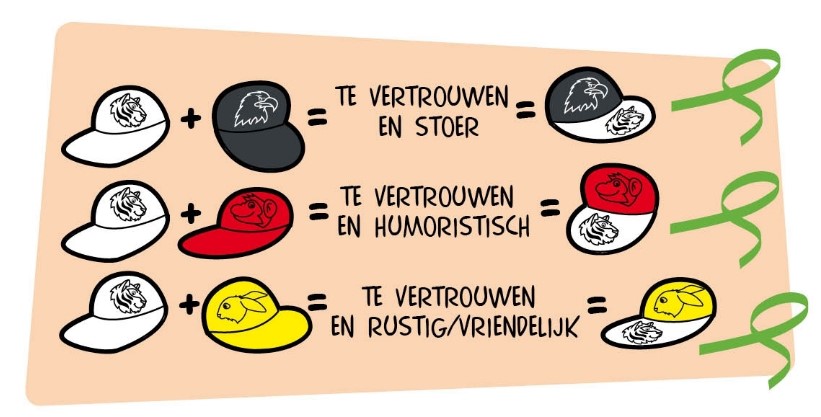 Uiteraard zijn er ook verschillende combinaties van petten mogelijk. De petten zijn hulpmiddelen om op een respectvolle wijze over gedrag te kunnen praten. Kinderen zijn niet het gedrag van de pet, maar de petten staan voor de keuzes die de kinderen kunnen maken. Kinderen wordt daarmee geleerd dat ze zelf verantwoordelijkheid dragen voor de gedragskeuzes die ze maken. Zolang je drager bent van de witte pet van vertrouwen kun je ook niet zeggen dat de ene combinatie beter is dan de andere combinatie van petten.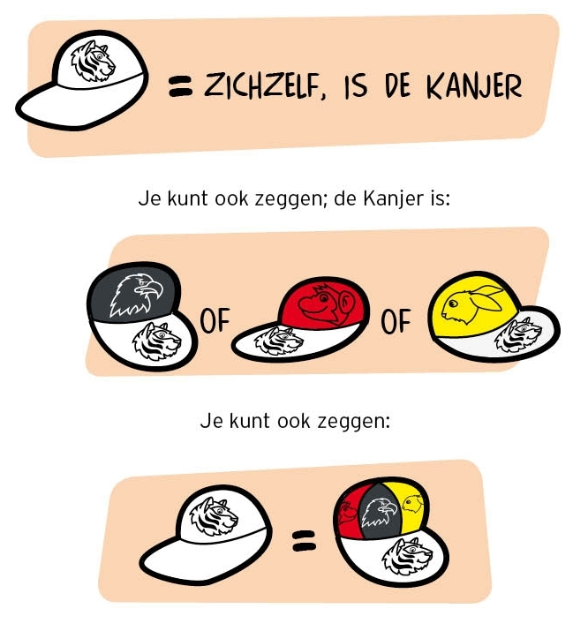 1.3 De smileyposter 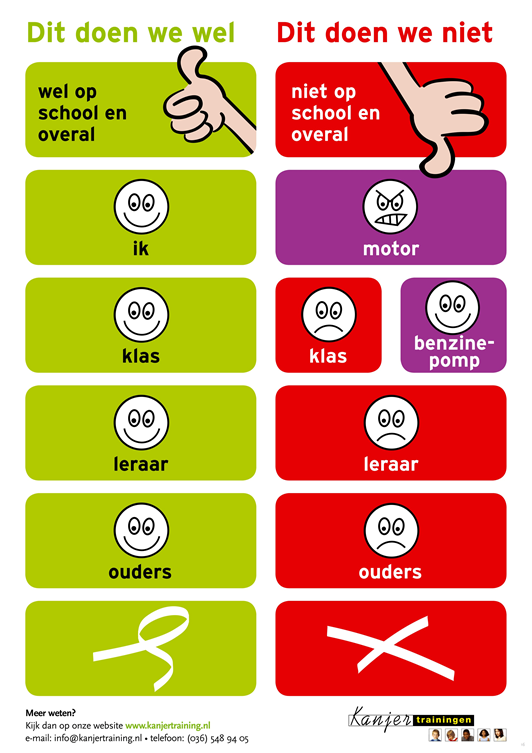 De smileyposter geeft handvatten voor welk gedrag we wel en niet op school willen zien. Wij willen kinderen leren om rekening te houden met elkaar en de gevoelens van de mensen om je heen. Rekening houden met elkaar doe je door goed in de gaten te houden of de ander zich nog goed voelt bij jouw gedrag. De anderen zijn:Doe waar je blij van wordt en goed voelt voor jou.Let op je klasgenoten. Voelen die zich prettig bij jouw gedrag? Let op jouw juf of meester. Voelen die zich prettig bij jouw gedrag?Let op jouw vader en moeder. Voelen die zich prettig bij jouw gedrag? De krul aan het eind staat voor de waarden en normen die je hebt meegekregen. In gesprek met kinderen (en ouders) wordt de voorwaarde gehanteerd dat je veel mag, zolang je rekening houdt met elkaar. Jij hoeft je niet onveilig te voelen door het gedrag van de ander en die ander hoeft zich niet onveilig te voelen door jouw gedrag. Kortom: je gedraagt je. 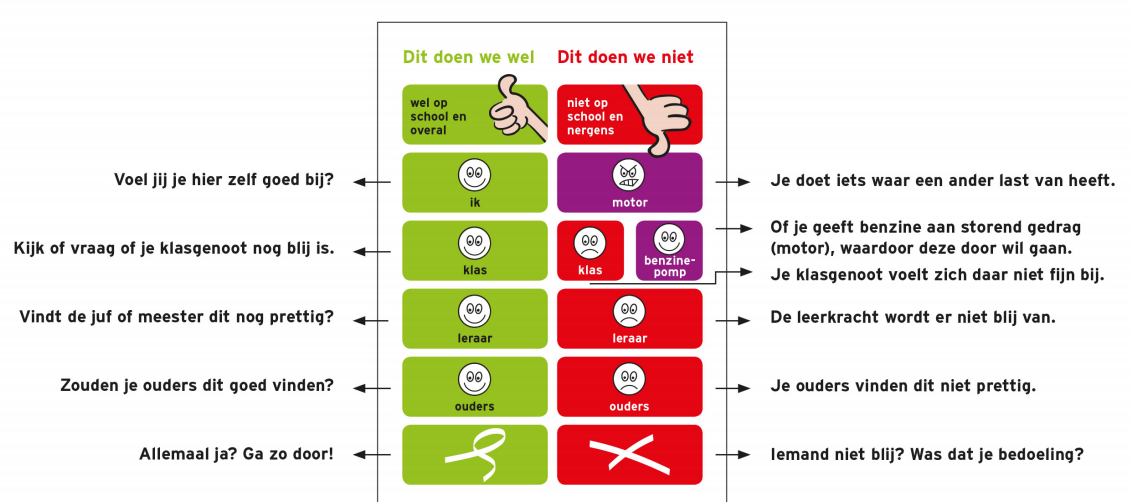 1.4	Motor en BenzineMet de Kanjertraining leren we dat alles wat aandacht (benzine) krijgt, groeit. Vervelend gedrag blijft doorgaan als kinderen meelachen en erbij staan (motor). De leerkrachten maken kinderen bewust van de benzine die ze, vaak onbedoeld, geven aan gedrag dat niet prettig of storend is. Zo leren kinderen sociale verantwoordelijkheid te nemen en ervoor te kiezen om geen benzine te geven. De leerkrachten besteden in de klas veel aandacht (benzine) aan positief gedrag. Dit doen zij door te benoemen welk gedrag zij prettig vinden om te zien en door de kinderen veel complimenten te geven. Hierdoor wordt het gewenste gedrag versterkt. 1.5 PreventieHet creëren en onderhouden van een goed pedagogisch klimaat zien wij als het beste middel om pest- en grensoverschrijdend gedrag te voorkomen. Met behulp van de Kanjerlessen doet de school ook aan preventie. Kernpunten in de aanpak:De Kanjerafspraken;Denk goed over jezelf en over de ander;Pieker niet alleen, maar deel je zorgen met de ander;Denk oplossingsgericht;Geef op een nette manier je mening en doe je voordeel met kritiek die je krijgt;De school maakt onderscheid tussen onvermogen en onwil6a  Is er sprake van onvermogen, dan mag deze leerling erop vertrouwen dat hiermee       rekening wordt gehouden. Deze leerling heeft veel te leren. De omgeving heeft daar         begrip voor.6b  Is er sprake van onwil, dan krijgt deze leerling een grens gesteld, ook als dat samengaat        met onvermogen. Bij onwil kan geen beroep worden gedaan op begrip vanuit de        omgeving. De omgeving kan niet overal rekening mee houden. Hulp in de vorm van een maatje;Duidelijk schoolbeleid en handhaving ervan. H2 Gewenste gedrag  Met gewenst gedrag bedoelen we dat iedere betrokkene zich houdt aan de door de schoolvastgestelde regels en dat de ander met respect wordt benaderd. Iedere betrokkene kent en neemt zijn/haar verantwoordelijkheid ten opzichte van de ander en zichzelf.Ouders hebben een andere rol dan leerkrachten. De ouder blijft de eerst verantwoordelijke voor (het gedrag van) het kind. De ouder en de leerkracht spreken positief over de kinderen en elkaar. Wanneer de ouder en de leerkracht spreken over (het gedrag van) een kind, is het doel altijd het vinden van een oplossing die voor kind, ouder en leerkracht het meest passend is. Zij blijven daarbij respectvol naar elkaar toe. Dreigen, schelden of agressie zijn ongewenst.  2.1 De positief ingestelde leerkrachtU mag verwachten dat de leerkrachten van de school respectvol omgaan met elkaar, uw kind en met u als ouder. Zij zijn zich bewust van het gezegde: “Een goed voorbeeld doet goed volgen.”Het voorbeeldgedrag van de leerkracht nodigt kinderen uit om over te stappen naar de wereld van wederzijds respect. De leerkrachten zullen de kinderen klassikaal complimenteren. Zij geven de kinderen één op één gerichte feedback. De leerkracht verwacht dat een leerling goed wil doen. Doet zich een probleem voor op school, dan mag u van de leerkrachten verwachten dat zij daarmee oplossingsgericht aan de slag gaan. Zeurgerichte of wraak- en haatgerichte reacties vinden geen voedingsbodem bij de leerkrachten. De leerkrachten hebben u nodig om tot een goede oplossing te komen, die goed is voor uw kind, maar ook voor de andere kinderen, hun ouders, de leerkracht, de school en de buurt.2.2 De positief ingestelde ouderOuders spreken met respect over elkaars kinderen en opvoeding. Uiteindelijk doen we allemaal ons uiterste best naar eer en vermogen. U spreekt met respect over de leerkrachten die werkzaam zijn op deze school.De positief ingestelde ouder luistert goed naar zijn kind en stelt vragen. Hij/zij neemt het kind serieus, stimuleert het kind om zelf oplossingen voor problemen te zoeken en helpt waar nodig is. Het kind leert niet alleen positief over zichzelf te denken als het beseft: ‘Ik kan en weet het’, maar ook als het beseft: ‘Mijn ouders durven mij los te laten, zij vertrouwen mij.’U onthoudt zich van kwaadsprekerijen op Internet, social media, Social schools of via WhatsApp. 2.3 Het positief ingestelde kindEen leerling die zich goed gedraagt, is een Kanjer.Deze leerling denkt goed na over anderen en zichzelf en durft zijn mening te geven op eenrespectvolle manier. Met de leerling is te praten en wil behulpzaam en te vertrouwen zijn.Groepsgenoten voelen zich veilig bij deze leerling. Ook spreekt deze leerling positief over enmet anderen. Hij speelt met andere kinderen zonder bewust pijn te doen.Ook houdt deze leerling zich aan de schoolregels, in de groep, op het plein, tijdenshet overblijven, tijdens de gymles en op internet. Als er toch iets gebeurt dat niet mag, danzoekt deze leerling met het andere kind een oplossing, eventueel met hulp van de leerkrachten/of ouders.2.4 De positief ingestelde overblijfouder De overblijfouder is op de hoogte van de afspraken van de Kanjertraining. Zij spreken met respect naar en over kinderen. Net als bij elke volwassene, en zoals hierboven ook al genoemd,: “Een goed voorbeeld doet goed volgen.”De overblijfouder lost vervelende situaties volgens de manier van Kanjertraining op. Een goede structuur geeft duidelijkheid, veiligheid en rust. Het overblijven dient immers een moment van ontspanning te zijn. Daarom is het belangrijk dat er duidelijke en overzichtelijke afspraken zijn. Deze zijn weergegeven op de zogeheten overblijfkaart die bij de overblijfcoördinatoren te vinden zijn, zie bijlage 1. H3 Gedragsregels volgens de KanjertrainingIn onze school hanteren we met elkaar dezelfde waarden en normen om te komen tot een plezierig schoolklimaat voor leerlingen, leerkrachten en ouders. Een aantal afspraken wordt hierbij gehanteerd.Deze afspraken worden op alle momenten dat leerlingen, leerkrachten en ouders op school aanwezig zijn, gehanteerd. Door de lessen van de Kanjertraining willen we de leerlingen leren omgaan met deze afspraken. Op de Ludgerschool vinden we dat het personeel een voorbeeldrol heeft en is het vanzelfsprekend dat wij hier aanspreekbaar op zijn. Omgaan met dit gedragsprotocol zal dan ook jaarlijks tijdens een teamvergadering aan de orde komen.Wij verwachten dat leerlingen, leerkrachten en ouders van onze school naar deze afspraken handelen en daarop aangesproken kunnen worden. Problemen of klachten kunnen te allen tijde kenbaar gemaakt worden bij de groepsleerkracht. Mocht u er niet met de groepsleerkracht uitkomen, dan kunt u terecht bij de intern begeleider, vertrouwenspersonen of schoolleider. We vertrouwen elkaarWe praten met elkaar en niet over elkaar.We moeten er op vertrouwen dat een ander het goed bedoelt.We hebben aandacht voor elkaar.We zijn eerlijk tegen elkaar. We mogen onze mening geven, maar houden daarbij wel rekening met de gevoelens van een ander.We gaan met de ander om, zoals jij wilt dat de ander met jou omgaat.We helpen elkaarWe komen op een positieve manier voor elkaar op.We zorgen dat iedereen rustig zijn werk kan doen.We geven geen benzine aan de motor.We zoeken conflicten niet op.We werken samenIedereen is gelijk. We spreken op een rustige en vriendelijke toon met elkaar.We maken goede afspraken met elkaar, waar iedereen zich aan houdt. We hebben plezierWe maken onze eigen keuzes.We denken eerst en gaan dan pas doen.We doen meeHet is goed IK er ben. We komen op voor onszelf. We zeggen wat we voelen en denken, waardoor we grenzen aangeven.We proberen problemen eerst zelf op te lossen.  H4 Ongewenst gedrag Natuurlijk maakt iedereen wel eens fouten of kan iemand een ander onbedoeld kwetsen. Dat is vaak door welgemeende excuses op te lossen. Ongewenst gedrag gaat verder, dat kan een (langdurig) negatieve invloed hebben op anderen en de sfeer verpesten. Onder ongewenst gedrag verstaan wij bijvoorbeeld het structureel niet houden aan de regels van de school, het regelmatig verstoren van de les of bijeenkomst, pesten en het bewust vernielen of kwijt maken van spullen. Dit ongewenste gedrag leidt tot conflicten. 4.1 Omgaan met ongewenst gedrag Bij het omgaan met structureel ongewenst gedrag in de klas wordt er op de Ludgerschool een stappenplan gehanteerd. Dit stappenplan zorgt ervoor dat de leerling in de klas de mogelijkheid krijgt om zijn ongewenste gedrag om te zetten naar gewenst gedrag. In dit stappenplan wordt ook benoemd wat de stappen zijn wanneer een leerling niet het ongewenste gedrag wil of kan veranderen. Voordat het stappenplan in werking wordt gezet, wordt dit met de ouders, leerling, leerkracht en intern begeleider besproken. Het stappenplan is terug te lezen in bijlage 2.4.2 Omgaan met conflictenAls er een conflict is, verschil je van mening. Meningsverschillen zijn er om uit te praten. Het uitgangspunt is dat de betrokkenen bereid zijn het conflict op te lossen en mee te denken aan een oplossing. Conflicten kunnen ontstaan tussen leerlingen onderling, tussen ouders of leerkrachten onderling, tussen ouder en leerkrachten maar ook tussen leerkracht en leerling. In alle gevallen is het van belang dat er met elkaar gepraat wordt. Via de lessen van de Kanjertraining leren de kinderen om te gaan met het oplossen van conflicten. Conflicten die op school zijn ontstaan worden door de kinderen met behulp van de leerkracht opgelost. Wanneer de ouder het gevoel heeft dat een conflict onvoldoende is opgelost, dan adviseren wij om de ouder contact op te laten nemen met de leerkracht. Op het moment dat een ouder een conflict ervaart, is het belangrijk dat de leerkracht en de ouder met elkaar in gesprek gaan. H5 Plagen of pesten?Onder ongewenst gedrag verstaan wij ook pesten. Dit vraagt om een specifieke aanpak. In dit hoofdstuk kunt u lezen hoe wij met pesten omgaan. De Ludgerschool verstaat onder het woord ‘pesten’ dat iemand zich bij herhaling engedurende langere tijd negatief gedraagt tegenover één of meer personen. Bij pesten kun je denken aan de volgende handelingen, zoals duwen, slaan, schoppen, uitschelden, roddelen en sociaal isoleren. Het gepeste kind kan moeite hebben zichzelf daartegen te verdedigen.Maar er bestaan meer definities. In al deze omschrijvingen staat telkens dat:pesten met opzet gebeurt;pesten bedoeld is om de ander te raken (fysieke, materiële of mentale schade)de machtsverhoudingen tussen dader en slachtoffer ongelijk zijn;pesten systematisch gebeurt;het pesten niet vanzelf ophoudt.Pesten is zeker niet hetzelfde als plagen. Bij plagen zijn de machtsverhoudingen gelijk tussen de twee kinderen of tussen de twee groepen kinderen. Pesten gebeurt met regelmaat en kan ernstige gevolgen hebben voor een kind. Het kan zoveel invloed hebben dat het fatale gevolgen heeft voor het kind. Plagen kan juist wel goed zijn voor de ontwikkeling van een kind. Een kind leert voor zichzelf op te komen en kan later alert reageren.Omdat kinderen plagerijen al snel pesten noemen, vinden wij het belangrijk om wat voorbeelden te geven van wat wij zien als plagen en pesten. In het schema hieronder staat het verschil tussen pesten en plagen beschreven.5.1 Cyberpesten Cyber pesten is iets wat de laatste jaren steeds meer voorkomt onder kinderen. Digitaal pesten blijkt populair omdat de pester anoniem kan blijven. Digitaal pesten gebeurt via het Internet en/of via de mobiele telefoon. Door middel van anonieme berichten is het voor kinderen makkelijker om te schelden, roddelen, bedreigen of foto’s van anderen te plaatsen. Opvallend bij deze wijze van pesten is dat het taalgebruik veel harder is dan bij het directe pesten. Dit kan door de anonimiteit waarin het pesten plaatsvindt. Om digitaal pesten te voorkomen kunt u:In de gaten houden wat kinderen thuis achter de computer of telefoon doen.Kinderen leren dat ze geen wachtwoorden en telefoonnummers via de sociale media uitwisselen.Er op letten dat uw kind geen pestmailtjes of appjes verstuurt of berichten plaatst waarin andere worden gekwetst. Bijvoorbeeld door over anderen negatieve opmerkingen te maken zoals ‘die dikkerd of ‘stomme nerd’. Tijdens de Kanjerlessen praten we over de mogelijke gevolgen van digitaal pesten. En hoe je als kind het best kunt reageren. Groep 7 en 8 doen jaarlijks mee aan de Week van de Mediawijsheid, waarin zij leren hoe zij het best kunnen handelen in de digitale wereld.5.2 Cyberpesten - verantwoordelijkheid van de schoolCyberpesten gebeurt meestal buiten de school. Toch kan de school er veel last van hebben. Het ruziën en pesten gaat op school door. Schoolresultaten lijden eronder. Er ontstaat een onveilig klimaat. Kinderen kunnen minder goed leren. Belangrijk is dat er actie ondernomen wordt wanneer er sprake is van cyberpesten. In bijlage 3 vindt u tips hoe om te gaan met cyberpesten. Hoe kun je cyberpesten voorkomen?Voorop staat: helemaal voorkomen kun je het niet. Je kunt er wel voor zorgen dat kinderen, ouders en medewerkers zoveel mogelijk op de hoogte zijn, zodat de kans dat een pestsituatie uit de hand loopt minimaal wordt.1.	Kinderen bewust maken van de gevaren op internet, de effecten van cyberpesten en de strafbare feiten.2.	Afspreken van internetgedrag en samen met de kinderen regels maken.3.	Pesten bespreekbaar maken in de klas en kinderen elkaar daarop laten aanspreken. 5.3 Seksuele intimidatie Pesten kan zich ook in seksuele vorm uiten. Het kan dan gaan om verbale beledigingen, begluren, het lastig vallen met seksueel getinte boodschappen (via e-mail of telefoon) en handtastelijkheden. Klachten over seksuele intimidatie kunnen bij de leerkracht, schoolleider of vertrouwenspersoon van de school worden gemeld. Zij denken mee over de meest verstandige vervolgstappen. Zo wordt er gekeken of de klacht intern wordt afgehandeld, of dat er bemiddeling van buitenaf nodig is. Als de klacht ernstig is, dan wordt door de schoolleiding een melding gedaan bij het bestuur (zie klachtenregeling KSU www.ludgerschool.nl)5.4 Aanpak pestenIn situaties waarin pestgedrag wordt gesignaleerd, wordt er actie ondernomen om adequaat om te kunnen gaan met de actuele pestproblemen. Er wordt echter binnen de Ludgerschool ook actie ondernomen om pestgedrag te voorkomen. Er wordt onderscheid gemaakt tussen een preventieve aanpak op schoolniveau en een preventieve aanpak op groepsniveau.5.4.1	Preventief handelen Preventieve aanpak op schoolniveauPestproblemen proberen we te voorkomen, los van het feit of pestgedrag op school wel of niet aan de orde is. Binnen onze scholen heerst een klimaat van duidelijkheid over de omgang met elkaar. Ruzies worden niet met geweld opgelost, maar worden uitgesproken. Agressief gedrag van leerlingen, (onderwijzend )personeel en ouders wordt niet geaccepteerd. Tevens worden verschillen tussen personen aanvaard. Door deze preventieve aanpak binnen het onderwijsleerklimaat hopen we dat er binnen de school minder gepest wordt.5.4.2	Preventieve aanpak op groepsniveauAls in de lessen structureel aandacht wordt besteed aan het voorkomen van pesten, kan het probleem effectief worden bestreden. Binnen de Ludgerschool wordt hier aandacht aan besteed door middel van de Kanjertraining. Binnen deze methode wordt door middel van diverse werkvormen gericht aandacht besteed aan bijvoorbeeld het onderwerp ‘pesten en pestgedrag’. Het kan hierbij gaan om onderwerpen als veiligheid, omgaan met elkaar, verschillende rollen/posities in een groep, aanpak van ruzies enz. Andere werkvormen zijn ook denkbaar, zoals spreekbeurten, rollenspelen, omgangs- en gedragsregels met elkaar afspreken en groepsopdrachten. Welke gedragsregels worden in de groep gehanteerd?Zoals eerder beschreven heerst er binnen de school een klimaat waar duidelijkheid is over de omgang met elkaar. Een effectieve manier om pesten te stoppen of binnen de perken te houden, is het opstellen van klassenregels met de leerkracht en leerlingen. In iedere klas hangen de kanjerpetten en de poster met afspraken op een centrale plek. Door regels en afspraken zichtbaar te maken, kunnen kinderen en volwassenen, als er zich ongewenste situaties voordoen, elkaar aanspreken op deze regels en afspraken. Andere regels, buiten de kanjerposter om, die in alle groepen gelden en besproken dienen te worden, zodat leerlingen hiervan op de hoogte zijn, zijn o.a.:Het inschakelen van de hulp van de leerkracht, naar aanleiding van pestgedrag of ruzies (als je de sfeer niet prettig of gevaarlijk vindt), wordt niet opgevat als klikken.Een klasgenoot heeft ook de verantwoordelijkheid om het pestprobleem (van anderen) bij de leerkracht te melden. Alle leerlingen zijn verantwoordelijk voor een goede sfeer in de klas.Word je gepest, praat er op school en thuis over. Houd het niet geheim.Luisteren naar elkaar.Nieuwe kinderen willen we op school goed ontvangen en opvangen. Zij zijn welkom op onze school.5.4.3	Curatief handelen – vijfsporen aanpak.Leerlingen worden regelmatig gewezen op gedragsregels die binnen de school en groep gelden. Bij herhaling van pestgedrag tussen dezelfde leerlingen volgt de school de vijfsporen aanpak.Volgens deze aanpak zijn er vijf partijen betrokken bij het pesten.	De pester	Het gepeste kind	De “zwijgende” middengroep (meelopers)	De leerkracht/school	De ouders van zowel de pester als het gepeste kindDe aanpak bestaat uit 10 stappen. De leerkracht zal met de intern begeleider overleggen of hij de gesprekken met alle betrokkenen zal voeren of dat de leerkracht dit met de intern begeleider samen gaat doen.Doel: Door het probleem serieus te nemen laat de leerkracht, en ook de school, zien dat hij duidelijk tegen pesten is.De leerkracht vangt signalen op van pesten en neemt dit probleem serieus. Dit geldt voor het pesten op school, maar ook daarbuiten. Ondanks dat school vaak weinig tot geen invloed heeft op buitenschoolse situaties kan het pesten op school wel gevolgen hebben of verder gaan. School is dan bij uitstek de situatie waar dit gesignaleerd kan worden.Als een leerkracht sterke vermoedens heeft van pesten, is het niet alleen zijn verantwoordelijkheid om het pesten te stoppen en het slachtoffer te beschermen, maar ook om de ouders, van zowel het gepeste kind als de pester te informeren. De leerkracht overlegt met de intern begeleider wie het beste de ouders kan inlichten en maakt gezamenlijk een plan van aanpak.Er zijn drie punten waarop gelet moet worden tijdens het gesprek met de ouders:1.	Pesten wordt niet getolereerd.2.	De gevolgen van pesten worden duidelijk aangegeven.3.	Er wordt zo weinig mogelijk over het pestgedrag gediscussieerd.Doel:Samen met het kind oplossingen en manieren vinden waarmee het kind weerbaarder wordt en zich kan beschermen. Het kind laten merken dat hij wordt geholpen.In het gesprek wil de leerkracht de situatie beter in kaart brengen:Klopt het dat hij of zij gepest wordt?Door wie wordt hij of zij gepest?Waar gebeurt het pesten?Wat zijn concrete voorbeelden?Hoe vaak wordt hij of zij gepest?Hoeveel dagen, weken, maanden of jaren is dit al aan de gang?Weten de ouders, of iemand anders, dat hij of zij gepest wordt?Wordt het kind op school gepest of ook op andere locaties?Wordt het kind alleen door kinderen van de eigen klas/school gepest of ook door andere kinderen?Wat heeft het kind zelf al aan het pesten proberen te doen?Op welke momenten wordt er gepest en op welke momenten niet?Welke kinderen pesten hem of haar nooit?Welke kinderen proberen hem of haar wel eens te helpen?Wil het kind dat het pesten stopt en is hij bereid hieraan mee te werken?Wil het kind meewerken om de sfeer in de groep te verbeteren? 	 Stap 3: Doel:De oorzaken van het pestgedrag achterhalen. Dit is nodig om de juiste hulp te kunnen bieden.De pester meekrijgen in het laten ontstaan van een goed pedagogisch klimaat.De pester medeverantwoordelijk maken voor een goed pedagogisch klimaat.Het is verstandig om als leerkracht naar aanleiding van een concreet voorval van pesten het gesprek te beginnen, zodat de pester zijn pestgedrag niet kan ontkennen. Zorg er als leerkracht voor dat er altijd een collega in de buurt is, want het kind kan zich erg aangevallen voelen en hier erg boos of gefrustreerd om worden. Het is belangrijk om het kind te laten ervaren dat hij wel als persoon geaccepteerd wordt, maar zijn pestgedrag absoluut niet.Stap 4: Doel:Het verkrijgen van een volledig beeld van het pesten.De zwijgende middengroep mobiliseren als het gaat om pesten.Pesten gebeurt bijna altijd in het bijzijn van anderen. Voor het verkrijgen van een volledig beeld is het belangrijk om ook met de kinderen gesprekken te voeren die het voorval gezien hebben. Soms weten kinderen dat er wordt gepest, maar vinden zij dat niet zo erg. Een gedeelte van de groep kan in deze houding blijven hangen, want het pesten treft hen niet. De kinderen moeten dus goed doordrongen worden van het pestprobleem.Als de leerkracht met de pester en het slachtoffer gesproken heeft, dan is het moment daar om de groep in te schakelen. De leerkracht overlegt met de pester en gepeste of ze bij dit gesprek aanwezig willen zijn. Sommige kinderen worden verlegen als er over hen wordt gesproken. De leerkracht legt hen de keus voor om er bij te zijn of niet.De leerkracht bespreekt het probleem in de groep en probeert bij kinderen een reactie uit te lokken, zodat hij er achter kan komen hoe de rest van de groep hierin staat. De leerkracht kan uitleggen wat hij heeft afgesproken met de pester en het gepeste kind om vervolgens de groep hierbij in te schakelen. Met de groep maakt hij afspraken, zodat iedereen op de hoogte is van de gang van zaken binnen de klas en een veilig klimaat gewaarborgd kan worden.Doel:Het inlevingsvermogen van de pester vergroten door hem proberen in te laten zien wat hij zijn slachtoffer met pesten aandoet.Het gepeste kind beschermen tegen de pester en het kind leren hoe hij zich kan verweren tegen de pester.Overige leerlingen, naast de pester(s) en slachtoffer, tot bondgenoot maken in de strijd tegen het pesten.De leerkracht treft in overleg met de intern begeleider passende maatregelen. Doel:Het stappenplan en het verdere pestprotocol met ouders bespreken.Bespreken wat er samen tegen het probleem gedaan kan worden.Vorderingen uitwisselen met ouders.Ouders krijgen een gevoel dat zij mee helpen voor een oplossing.Doel:Alle betrokkenen op de Ludgerschool informeren over het pestprobleem.De leerkracht van de groep met het pestprobleem licht het team in over het pestprobleem en de genomen maatregelen. Pesten is een schoolbreed probleem, daarom dienen de betrokken personen op de hoogte te zijn van de pestproblemen.Doel:Duidelijke verslaglegging van de incidenten, gesprekken en genomen maatregelen, zodat iedere betrokkene hier op terug kan vallen.De leerkracht maakt een verslag van de incidenten, van de gesprekken en de genomen maatregelen. Zij geven houvast bij de gesprekken met ouders en collega’s en een eventueel patroon kan beter worden herkend. Bovendien is bij de overdracht aan het einde van het schooljaar de volgende leerkracht ook goed op de hoogte over de gebeurtenissen van het afgelopen jaar.Doel:Doel:Evalueren en indien nodig procedures en/of afspraken bijstellen.De leerkracht evalueert met de ouders wat er is gebeurd en de procedures die zijn gevolgd. Als blijkt dat alle voorgaande maatregelen het pesten niet kan wegnemen, is er nog de mogelijkheid tot het inschakelen van professionele hulp.De situatie wordt ook geëvalueerd met de intern begeleider binnen de school. Hierbij kijken ze naar het schoolbeleid en naar de genomen maatregelen. Deze punten worden vastgelegd in een verslag, zodat hier altijd op terug gekeken kan worden.Doel:Waken voor terugval van het gepeste kind in de rol van slachtoffer.De situatie in de gaten houden en nieuwe problemen voorkomen.De leerkracht blijft zeker twee maanden na de evaluatie het gedrag van de kinderen nauwkeurig volgen. De leerkracht blijft het slachtoffer steun bieden. Als er aanleiding toe is, neemt de leerkracht opnieuw contact met de ouders op.5.5 Hoe kunnen ouders omgaan met pestgedragWe hebben tot nu toe uitvoerig beschreven hoe wij op school wensen om te gaan met pestgedrag. Het is echter van belang dat op meerdere terreinen (in dit geval op school en thuis) tegen pestgedrag wordt opgetreden. Binnen de Ludgerschool wordt gestreefd naar transparante communicatie met ouders. Wij willen met ouders samenwerken om pestgedrag tegen te gaan. Om die reden hebben we in bijlage 4 tips beschreven over hoe ouders kunnen omgaan met pestgedrag. De beschreven aanpak sluit aan bij de visie en benaderingswijze van de school. Bijlage 1 De overblijfkaartKanjertraining & overblijfHoe werkt het & hoe pas je het toe?Op de Ludgerschool werken we  met de Kanjertraining. De Kanjertraining is meer dan een lesmethode. Het is de bedoeling dat de Kanjertraining de kinderen leert hoe we op de Ludgerschool met elkaar omgaan en we dit in alle situaties proberen toe te passen. In de Kanjertraining staan vier dierfiguren centraal, die bepaald gedrag laten zien. Deze zijn gekoppeld aan een kleur pet. In de klas lezen we verhalen voor en oefenen we rollenspelen met deze petten op. De overige tijd benoemen we de kleur pet wanneer we bepaald gedrag zien.We willen u graag duidelijk maken wat de Kanjerafspraken zijn. Hieronder leest u welke kanjertypes er zijn en ziet u dikgedrukt per type staan hoe wij u adviseren tijdens het overblijven om te gaan met de leerlingen die dit gedrag vertonen.De Kanjerafspraken-we vertrouwen elkaar 		- we hebben plezier- we helpen elkaar 		- we doen mee- we werken samenDe witte pet /de tijger 
De tijger doet normaal en gedraagt zich als een kanjer. Hij komt voor zichzelf op zonder anderen bang te maken. De tijger geeft zijn mening, komt uit voor zijn gevoel en neemt anderen en zichzelf serieus. De tijger weet: doet iemand naar, dan doe ik niet mee of ik negeer het gedrag.  Het gedrag van de tijger wordt gekoppeld aan een witte pet. 
Dit is het gewenste gedrag bij ons op school! Als kinderen dit gedrag (vooral in moeilijkere situaties) laten zien, zou het fijn zijn als u direct een compliment geeft.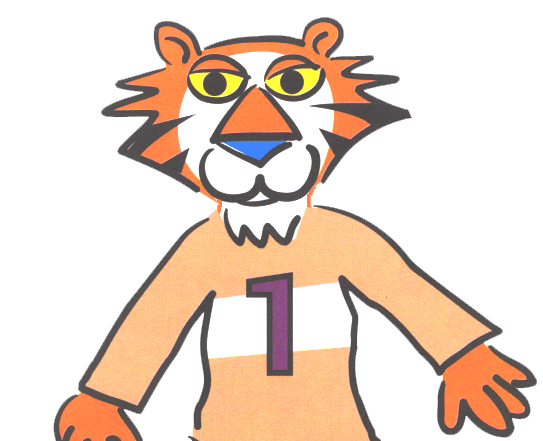 De rode pet/ het aapje 
Het aapje doet overal lacherig over en neemt niets of niemand serieus. Hij probeert de lachers op zijn hand te krijgen en vriendjes te worden met de pestvogel om zo niet zelf gepest te worden. Bij het gedrag van het aapje hoort de rode pet. 
Door dit gedrag wordt een conflict versterkt. Wanneer een kind dit gedrag vertoont, zou het fijn zijn als u als eerste vraagt: welke pet heb je nu op? Daarna zegt u op neutrale toon (zonder emotie): zet nu de witte pet op. Gebeurt het tijdens dezelfde pauze opnieuw, probeer het dan te negeren. Helpt dit niet, roep dan de hulp in van de leerkracht van dit kind. 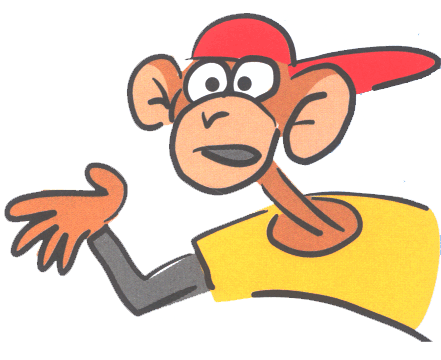 De gele pet/ het konijn 
Het konijn is vaak bang en valt het liefst zo min mogelijk op. Het komt slecht voor zichzelf op, huilt snel en wordt snel gepest. Ook vraagt het te snel en te vaak de hulp van een volwassene. Dit komt zeurderig over. Het konijn kruipt weg in een hoekje en denkt dat het minder waard is dan anderen. Bij het gedrag van het konijn hoort de gele pet. 
Door dit gedrag wordt een conflict ook versterkt / uitgelokt. Ook wanneer een kind dit gedrag vertoont, vraagt u eerst: welke pet heb je nu op? Daarna zegt u op neutrale toon (zonder emotie): zet nu de witte pet op. Daarna vraagt u: hoe los JIJ dit nu op? Eventueel geeft u het kind enkele suggesties. Het kind lost het echter ZELF op. Blijft het kind ditzelfde gedrag ook tijdens andere pauzes vertonen dan is het fijn als u dit met de leerkracht van dit kind bespreekt.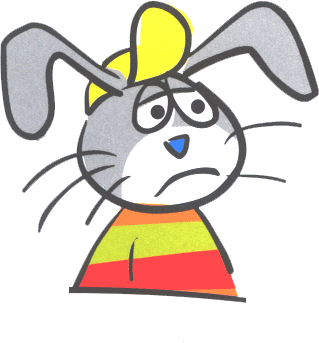 De zwarte pet / de pestvogel
De pestvogel wil altijd de baas spelen. Andere kinderen zijn in de ogen van de pestvogel allemaal sukkels die maar beter naar hem kunnen luisteren. Hij bepaalt zelf wel wat hij doet. Hij is negatief over de ander en zichzelf. Hij heeft het nooit gedaan, het was altijd de ander die begon. Bij dit gedrag hoort de zwarte pet. 
Dit gedrag is meestal het duidelijkst zichtbaar in een conflict. Op school tolereren we dit gedrag niet! Wanneer een kind dit gedrag vertoont, haalt u hem/haar eerst uit de omgeving. Dit doet u door op een rustige manier te zeggen: ga nu daar bij de muur staan, zodat je even afkoelt en na kunt denken. Na 3 minuten gaat u naar het kind toe en vraagt: welke pet had je net op? Welke pet zet je nu op? Hoe zien we dat jij nu de witte pet op hebt? Reageert het kind hier goed op, dan mag hij weer terug. Blijft het kind het gedrag van de zwarte pet vertonen, dan roept u de hulp van de leerkracht van dit kind in. 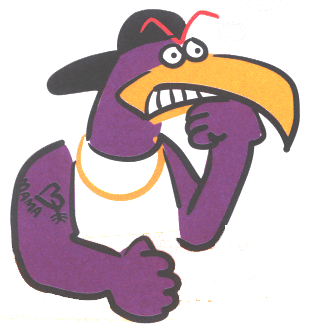 Wij wensen u en de kinderen een plezierige overblijf!Bijlage 2 Stappenplan bij storend gedragStappenplan bij storend gedrag op de Ludgerschool Bijlage 3 Cyberpesten: Hoe kun je cyberpesten aanpakken?Wat kun je doen om (cyber)pesten aan te pakken?Complimenteer dat het kind naar je is toegekomen.Een kind dat wordt gepest, heeft in eerste instantie behoefte aan steun.Luister naar hem/haar en neem zijn/haar verhaal serieus.Onderneem niet meteen actie.Bedenk eerst (samen met je kind) wat de beste aanpak is.Stap pas na overleg met het kind naar school en/of ouders en/of andere partijen.Pak internet (of de computer of tablet) niet af. Het lijkt misschien een oplossing, maar het is oneerlijk om een kind zo’n zware straf te geven terwijl hij/zij eigenlijk slachtoffer is.Adviseer het kind om het volgende te doen:Reageer niet op de mails, berichtjes of filmpjes.Bewaar alle mails, berichtjes of filmpjes. Sla ze op of maak er screenshots/foto’s van. Het kan dienen als bewijsmateriaal.Blokkeer degene die je lastig valt.Staan de filmpjes of berichten op een website? Benader de eigenaar en vraag om het materiaal te laten verwijderen (maak eerst foto’s als bewijsmateriaal).Voorbeeld 1: Over een leerling wordt geroddeld via social media:Geef steun en luister naar de leerling.Adviseer de leerling berichten te bewaren en op te slaan.Probeer de dader te achterhalen (via slachtoffer).Bespreek het met de leerkracht/vertrouwenspersoon.Spreek de pester(s) aan.Voer eventueel een klassengesprek.Neem contact met de ouders op.Probeer de dader op te sporen. Ga na wanneer het bericht verstuurd is. De stijl van het bericht en eventuele taalfouten kunnen de dader verraden. De dader kan wellicht worden gevonden door in de klas te praten over wat er is gebeurd. Soms is het niet mogelijk een dader te achterhalen en zit er niets anders op dan het effect te minimaliseren. Dat kan het beste door het slachtoffer op het hart te drukken niet te reageren op mail of andere ongewenste berichten.Voorbeeld 2: Een leerling wordt steeds lastig gevallen (stalking):Leer de leerling assertief te zijn: nee zeggen, contact afsluiten.De leerling niet laten ingaan op de stalker.Breng de ouders op de hoogte.Adviseer de ouders en de leerling om bewijslast te verzamelen.Adviseer de ouders aangifte bij de politie te doen.Informatieve websites over digitaal pesten www.mijnleerlingonline.nl www.dekinderconsument.nl www.iksurfveilig.nlwww.internetso.nl www.i-respect.nlBijlage 4 Tips voor oudersTips voor ouders van gepeste leerlingen:Houd de communicatie met uw kind open. Praat met uw kind regelmatig over zijn ervaringen en gevoelens. Dit kan bijvoorbeeld ook door samen een boek te lezen over het onderwerp.Als pesten niet op school gebeurt, maar op straat, probeer contact op te nemen met de ouders en begeleiders van de pester(s) om het probleem bespreekbaar te maken.Pesten op school kunt u het beste direct met de groepsleerkracht bespreken.Door voldoende aandacht, waardering en positieve stimulering (schouderklopje, compliment) voor de (kleine) dingen die goed gaan, kan het zelfvertrouwen en respect van uw kind vergroot worden of weer terugkomen.Stimuleer uw kind tot het beoefenen van een sport of aansluiten bij een club, zodat het kind positieve ervaringen kan opdoen met leeftijdgenoten.Neem uw kind serieus en steun uw kind in het idee dat er een einde aan het pesten komt en dat u het kind daarbij helpt.Sta zelf model: leer uw kind omgaan met lastige situaties door te bespreken hoe u zelf moeilijke problemen oplost en hoe u omgaat met mensen.Leer uw kind op te komen voor zichzelf en anderen. Help zijn zelfstandigheid en weerbaarheid te vergroten.Sta open voor contacten met anderen, isoleer u niet als gezin.Zie erop toe dat uw kind niet te sterk uit de toon valt door het sterk afwijkend te maken in kleding en gedrag.Tips voor ouders van de pester:Neem het probleem van uw kind serieus.Raak niet in paniek; elk kind loopt kans pester te worden.Probeer achter mogelijke oorzaak te komen.Maak uw kind gevoelig voor wat het andere kinderen aandoet.Besteed extra aandacht aan uw kind.Stimuleer uw kind tot het beoefenen van een sport of aansluiten bij een club , zodat het kind adequaat leert omgaan met leeftijdsgenoten.Corrigeer ongewenst gedrag en benoem het goede gedrag van uw kind.Maak uw kind duidelijk dat u achter de beslissing van school staat.Sta zelf model: leer uw kind omgaan met lastige situaties door te bespreken hoe u zelf moeilijke problemen oplost en hoe u omgaat met mensen.Tips voor alle andere ouders:Neem de ouders van het gepeste kind serieus.Stimuleer uw kind om op een goede manier met andere kinderen/jongeren om te gaan.Corrigeer uw kind bij ongewenst gedrag en benoem goed gedrag.Geef zelf het goede voorbeeld.Leer uw kind voor anderen op te komen.Leer uw kind voor zichzelf op te komen.Plagen ….Pesten 1…gebeurt onbezonnen en spontaan.2…is speels, zonder kwade bijbedoelingen.3…duurt niet lang en stopt vanzelf.4…is speels en gaat over en weer.5…is vaak leuk, plezierig en grappig.6.…heeft geen vast patroon: de rollen van plager en geplaagde wisselen regelmatig.7.…verstoort de relaties niet.8.…heeft geen invloed op het gevoel van het kind bij de groep te horen.9.…zorgt voor speelse relaties binnen de groep.10. … gebeurt incidenteel. 1…gebeurt met opzet, de pester weet vooraf wiehij of zij zal pesten, op welke manier en wanneer.2…is gericht op bewust iemand bang maken, pijn doen, kwetsen of kleineren.3…kan lang blijven duren, gebeurt meer daneens, is systematisch. Houdt niet vanzelf op.4…is ongelijkwaardig. De pester heeft de macht.5…tast het gevoel van veiligheid aan. Kanpsychische en/of lichamelijke gevolgen hebben,die lang kunnen nawerken. 6…heeft vaak een vast patroon (zelfde pester, zelfde slachtoffer).7…zorgt voor een moeilijk herstelbare relatie.8.…zorgt ervoor dat het gepeste kind zich alleenvoelt en zich niet meer betrokken voelt bij degroep.9…maakt dat de groepsleden een dreigend,onveilig gevoel krijgen. Kinderen zijn angstig envertrouwen elkaar niet meer.10. …vindt systematisch plaats.Kleur petGEDRAGAANPAKWitte pet (tijger)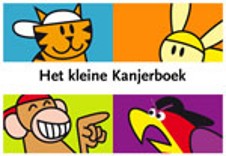 Rustig, zelfverzekerd, assertief maar niet agressief, behulpzaamComplimenten en aanmoedigingRode pet (Aap)Clownesk en onverschillig; neemt niemand serieus, wijst snel naar een ander.Welke pet heb je op?Zet nu de witte pet maar op.Wit + Rood = Aardig en grappigGele pet (Konijn)Onopvallend, bang en verlegen, zeurderig, last van faalangst.Welke pet heb je op?Zet nu de witte pet maar op.Kind stimuleren om zelf het probleem op te lossen.Wit + Geel = aardig en rustigZwarte pet (Pestvogel)Brutaal, wil de baas zijn, intimideert en manipuleert, zoekt conflicten op.Welke pet heb je op? 
Zet nu de witte pet maar op.Gedrag niet tolereren. Kind uit de situatie halen.Wit + Zwart= Aardig en stoerVooraankondiging ongewenst gedragBenoem concreet het storende gedrag van de leerling.Benoem het gewenste gedrag dat je wil zien.Keuze geven: - Ga je het gewenste gedrag vertonen? Dan verwacht ik dit te zien.- Ga je door met het ongewenste gedrag? Dan krijg je de eerste waarschuwing. Tonen van gewenst gedrag- complimenten geven- omgeving creëren waarin de leerling de mogelijkheid krijgt om het gewenste gedrag te tonen (stilwerkplek aanbieden/tafel uitschuiven)Eerste waarschuwingEerste waarschuwing: gele kaartBenoem concreet het waargenomen gedrag.Maak de waarschuwing visueel met een gele kaart (= officiële eerste waarschuwing).Keuze geven: - Ga je het gewenste gedrag vertonen? Dan verwacht ik dit te zien.- Ga je door met het ongewenste gedrag? Dan krijg je de tweede waarschuwing. Tonen van gewenst gedrag- complimenten geven- omgeving creëren waarin de leerling de mogelijkheid krijgt om het gewenste gedrag te tonen (stilwerkplek aanbieden/tafel uitschuiven)Tweede waarschuwingTweede waarschuwing: rode kaartBenoem concreet het waargenomen gedrag.Maak de waarschuwing visueel met een rode kaart (= officiële tweede waarschuwing).Keuze geven: - Ga je het gewenste gedrag vertonen? Dan verwacht ik dit te zien.- Ga je door met het ongewenste gedrag? Dan krijg je een time-out op de gang.Tonen van gewenst gedrag- complimenten geven- omgeving creëren waarin de leerling de mogelijkheid krijgt om het gewenste gedrag te tonen (stilwerkplek aanbieden/tafel uitschuiven)Time-out op de gangTime-out op de gangBenoem concreet het waargenomen gedrag. “Je kiest er dus voor om je gedrag niet aan te passen. Met dit gedrag kun je niet in de klas blijven. Je krijgt een time-out. Je gaat … minuten naar de gang.” De leerkracht bepaalt de tijd, maximaal 10 minuten.De time-out is bedoeld om zowel de leerkracht als de leerling uit de situatie te halen. Om goed met elkaar in gesprek te kunnen is het belangrijk om niet vanuit emoties in gesprek te gaan. Voordat de leerling terug mag komen in de klas vindt er een gesprek plaats tussen de leerling en de leerkracht. In dit korte gesprek worden er afspraken gemaakt over hoe je je gedraagt in de klas. Keuze geven: - Ga je het gewenste gedrag vertonen? Dan verwacht ik dit te zien. Je mag weer de klas in.- Ga je door met het ongewenste gedrag? Dan ga je werken in een andere klas.  Tonen van gewenst gedragIn het gesprek vraag je wat de leerling nodig heeft om het gewenste gedrag te tonen (stilwerkplek aanbieden/tafel uitschuiven).Time-out in een andere klasTime-out in een andere klas“Je kiest er dus voor om je gedrag niet aan te passen. Je mag niet terug naar de klas.”De time-out wordt ingezet om ervoor te zorgen dat er geen effectieve leertijd voor de rest van de klas verloren gaat. “Je gaat je werk maken in een andere klas.” (Bij voorkeur in een lagere groep. Per kind wordt bekeken wat de beste plek is). De time-out in een andere klas duurt tot de eerstvolgende pauze. Tijdens de pauze heeft de leerkracht een gesprek met de leerling over een mogelijke terugkeer naar de eigen klas. Om goed met elkaar in gesprek te kunnen is het belangrijk om niet vanuit emoties in gesprek te gaan. In dit gesprek worden er afspraken gemaakt over hoe je je gedraagt in de klas. Ook wordt benoemd dat dit een laatste kans in de klas is. Ouders worden op de hoogte gebracht van de rode kaart en de time-out in een andere klas. In Parnassys maakt de leerkracht een notitie van het gebruik van het stappenplan en een samenvatting van het gesprek met ouders. Bereidheid tot tonen van gewenst gedragHet kind mag terug naar de klas.Naar huis sturenNaar huis sturenWanneer de leerling zorgt voor onveiligheid bij anderen, fysiek is of niet luistert naar de volwassenen in school wordt de leerling voor die dag naar huis gestuurd. Ouders worden gebeld om het kind op te halen. Bij situaties met grensoverschrijdend gedrag kan het zo zijn dat een leerling direct naar huis wordt gestuurd of wordt geschorst. Het voorval heeft er in dat geval toe geleid dat er een onveilige situatie op school is ontstaan.  Ouders en leerling starten de volgende dag met een gesprek op school, waarbij de intern begeleider en de bouwcoördinator en/of schoolleider aanwezig is. School helpt zo om de leerling weer goed terug te laten keren in de klas. In dit gesprek worden er afspraken gemaakt over hoe je je gedraagt op school. Ook wordt benoemd dat dit een laatste kans op school is. Ouders worden op de hoogte gebracht van het protocol schorsen/verwijderen. In Parnassys maakt de intern begeleider een notitie van het gesprek met de leerling en ouders. Gemaakte afspraken worden vastgelegd in een oudergespreksformulier en ondertekend door ouders, kind en school. Dit wordt in Parnassys aan het dossier van de leerling toegevoegd. Bereidheid bij ouders en leerling om het gedrag te verbeterenHet kind mag terug naar de klas.Geen bereidheid of verbetering? à protocol schorsen en verwijderen KSU. Protocol schorsen en verwijderen KSUWanneer het gedrag niet verbetert, treedt het protocol schorsen en verwijderen van de KSU in werking. 